Schedule 7 - Confidential Information1.1.     The  Organisation/ Tenderer  acknowledges  that  the  Authority  may  have  to  disclose  Information  in,  or  relating  to,  this Bid submission  following a request for information under the Freedom of Information Act 2006 or the Environmental Information Regulations 2004  (the Acts)1.2.     In this Schedule the Organisation/ Tenderer has sought to identify the information that may be the subject of an exemption under the Acts. 1.3.    The Organisation/ Tenderer acknowledge and accept that:the Authority may be obliged to disclose the information listed below in accordance with the Acts or any other lawful basis;any decision whether or not to disclose shall be at the Authority’s sole discretion; andthe Authority shall not be liable to the Organisation/ Tenderer  for any loss howsoever caused by the lawful disclosure of  information relating to this Tender. 1.4	If the Organisation/ Tenderer is not prepared to accept this then it should not submit a tender/bid to the Council.Please use the table below to provide details of any information that is commercially sensitive within your submission and the duration this information is sensitive for.Guidance  Note:  Any  information  provided  in  this  Schedule  should  be  information  which would  be  exempt  under  the  Acts.  If the information is not   exempt under the Acts the Authority may disclose it.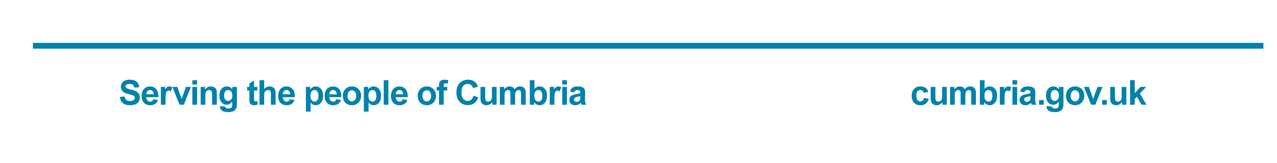 [insert name of bidding organisation]       [insert date]  [insert name of bidding organisation]       [insert date]  [insert details]                                                               [insert duration][insert details]                                                               [insert duration][insert details]                                                               [insert duration][insert details]                                                               [insert duration]